How to Create a Chapter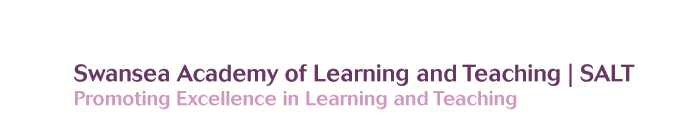 Chapters are marker points within a recording. They allow users to quickly navigate to different parts of the media. It is also possible to share chapters with users via the VLE.Navigate to https://videostream.swan.ac.uk  and click Log Out in the top right hand cornerEnter your username and password then click Log InView the video you wish to add chapters toClick the Chapters tab on the right hand side of the screen 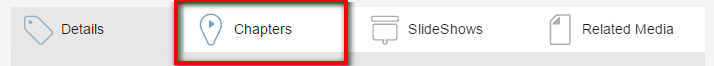 Click Create Chapter and enter the relevant details; provide a meaningful Title and DescriptionSet a Start and an End time for the chapter by clicking a point on the timeline and using the Set button next to start and end options 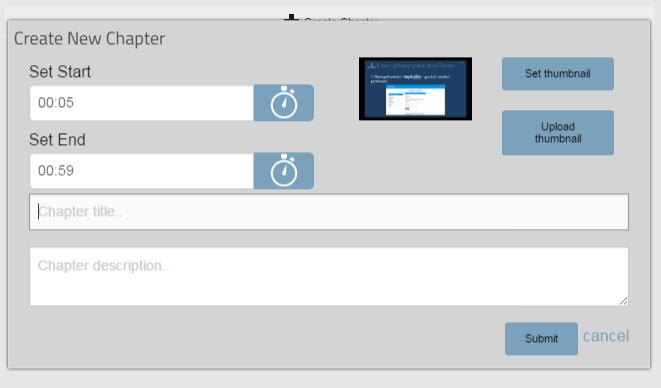 Click the Submit button to add the new chapter. Repeat steps 5 – 7 to add further chaptersSut i Greu PennodMae penodau'n farcwyr o fewn recordiad. Maen nhw'n caniatáu i ddefnyddwyr symud yn gyflym i rannau gwahanol o'r cyfrwng. Yn ogystal, mae modd rhannu penodau â defnyddwyr drwy'r Amgylchedd Dysgu Rhithwir.1. Ewch i https://videostream.swan.ac.uk  a chliciwch Log Out yn y gornel dde uchaf2. Teipiwch eich enw defnyddiwr a'ch cyfrinair a chliciwch Log In3. Agorwch y fideo yr hoffech ychwanegu penodau ato4. Cliciwch y tab Chapters ar ochr dde'r sgrîn 5. Cliciwch Create Chapter a theipiwch y manylion perthnasol; rhowch Deitl a Disgrifiad ystyrlon6. Pennwch amser dechrau a gorffen ar gyfer y bennod drwy glicio ar bwynt yn y llinell amser a defnyddio'r botwm Set nesaf at yr opsiynau Start ac End 7. Cliciwch y botwm Submit i ychwanegu'r bennod newydd. Gwnewch gamau 5 - 7 eto i ychwanegu penodau eraill